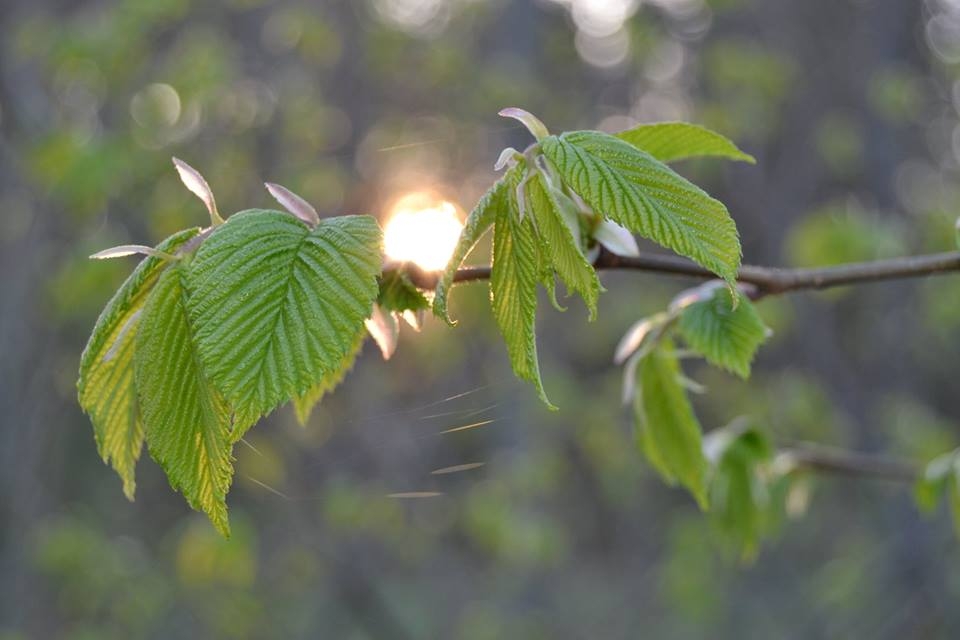 Indbydelse til Antvorskovløbet 2014Tirsdag den 30. September 2014Stævnecenter: 	Der oprettes ikke stævnecenter.Stævneplads:	Skovhuset på Skovvej 120, 4220 Korsør. Første start: 		Tirsdag den 30. September 2014 kl. 10.00.Kort: 	Korsør Lystskov Rev. 2010 og med rettelser 2014. 1:7.500Skoven består af blandet skov hovedsageligt bøg og løvskov. Banelængder: 	Bane 1 (svær) ca. 9 km Bane 2 (svær) ca. 7 km Bane 3 (svær) ca. 5 km Bane 4 (svær) ca. 4 km Bane 5 (mellemsvær) ca. 6 km Bane 6 (let) ca. 5 km Transport:	Der ydes ikke transport til stævnepladsen.Tilmelding: 	Email til Peter Wihan , Slagelse Politi Idrætsforening, PTW001@politi.dk senest den 22. September 2014.Startafgift: 	Kr. 70,- pr. deltager. Der anvendes sport ident, som kan lånes for kr. 10,-. Egen brik kan anvendes ved opgivelse af nr. ved tilmelding. Indbetaling til Slagelse Politi Idrætsforening på reg.nr. 5356 Kontornr. 0327886.Afslutning og bad: 	Der vil være bad, afslutning og præmieoverrækkelse på Slagelse Politigård, Antvorskov Alle 139 kl. ca. 13.30 – Her serveres frikadeller m. kold kartoffelsalat samt kaffe for i alt 25 kr.  Beløbet kan betales sammen med tilmeldingen.Stævneleder: 	Jesper Kragh, Slagelse PI.Banelægger: 		Peter Wihan, Slagelse PI.Banekontrol: 	Sorø OK v. Kristian Kærsgaard HansenOverdommer: 	Tilstedeværende medlemmer af Feltsportsudvalget.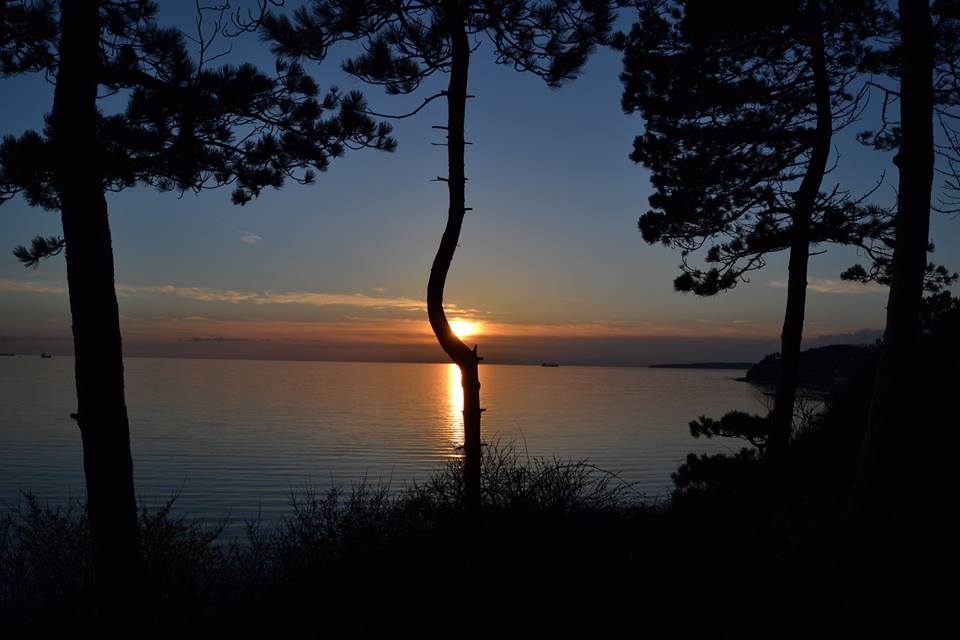 